附件:2：云南省大中专学校毕业生就业协议书模板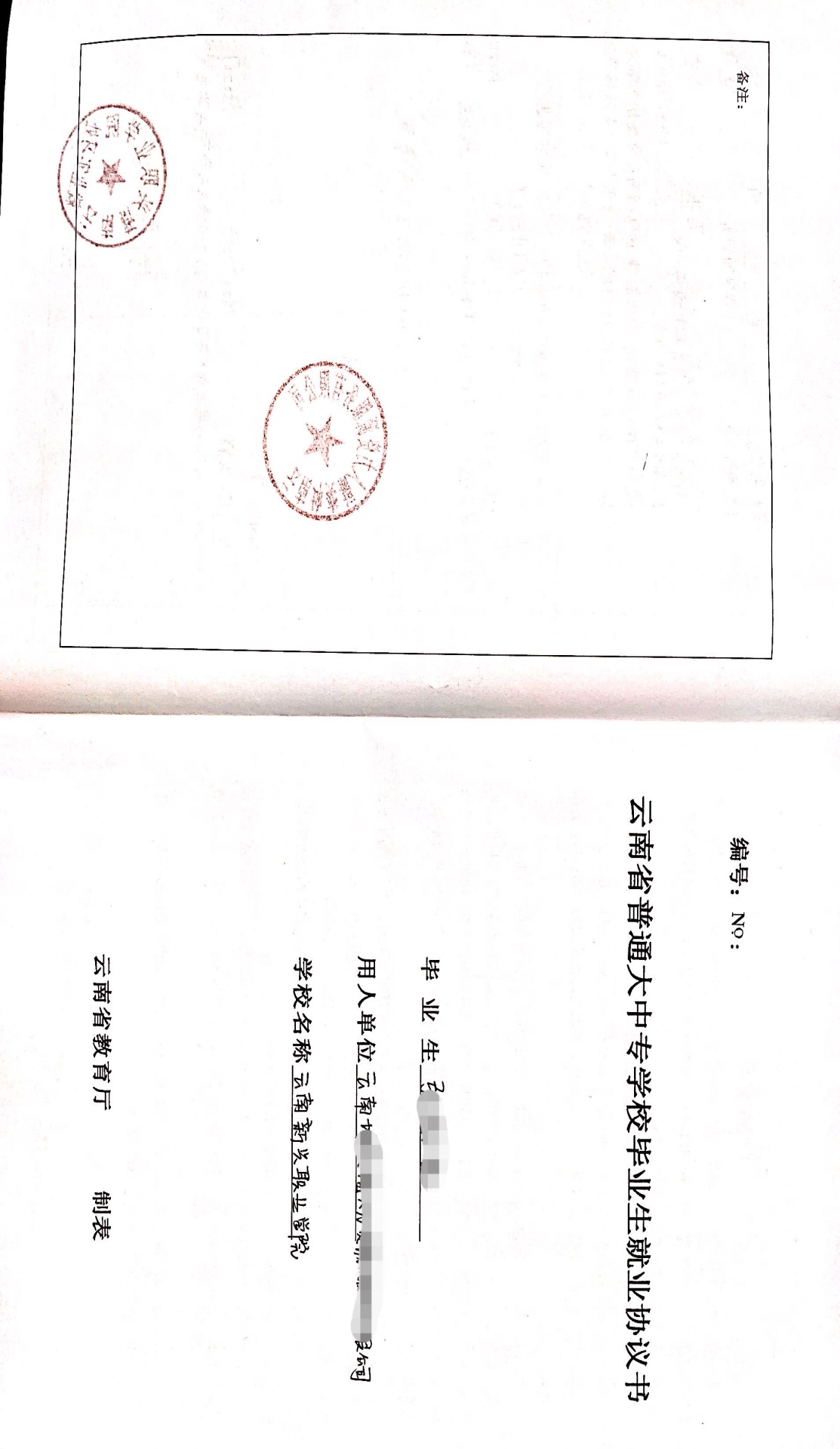 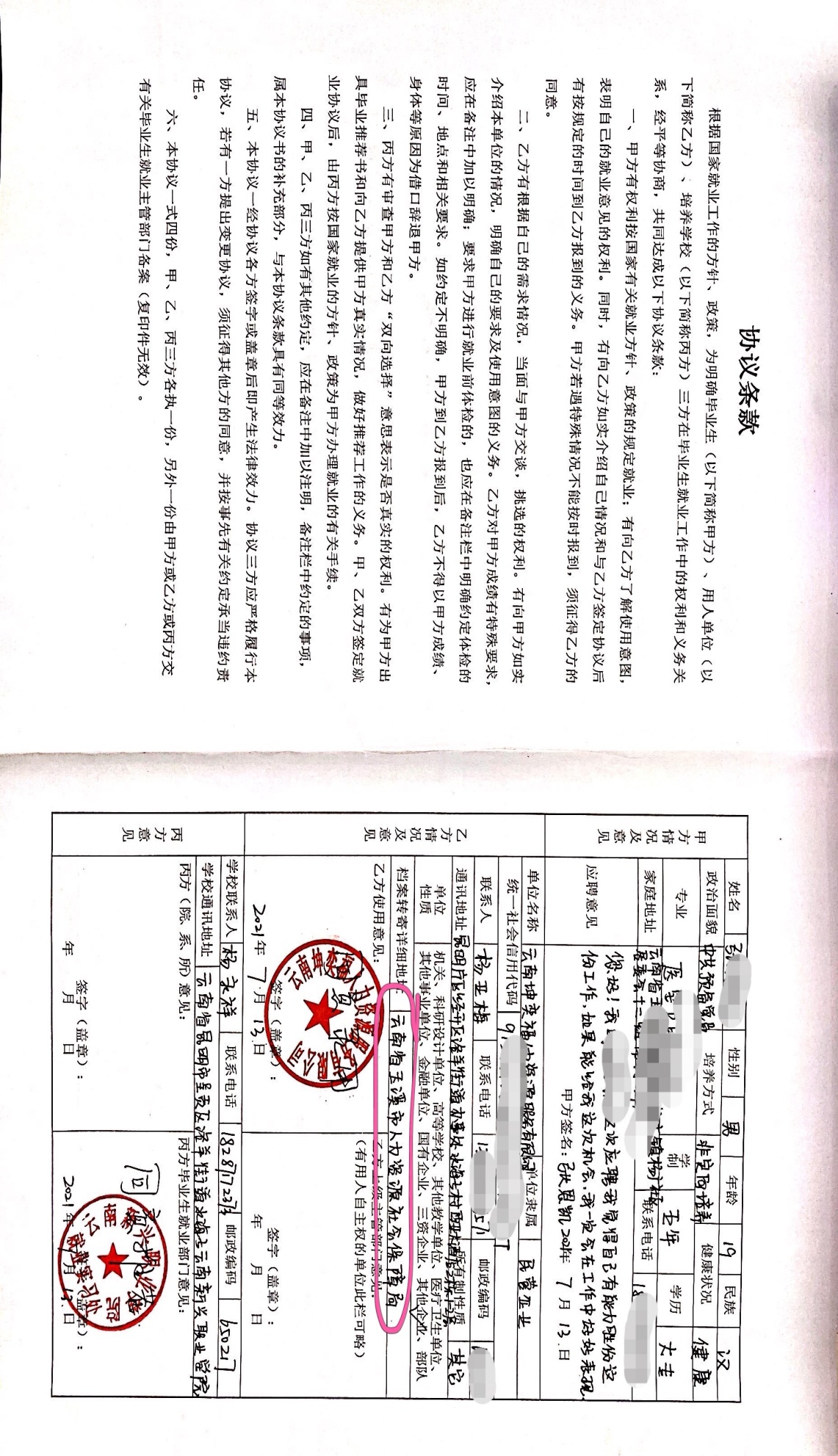 